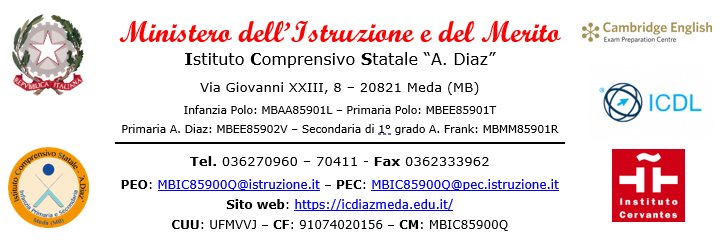 CERTIFICAZIONE MEDICA PER ATTIVITA’ SPORTIVA SCOLASTICA(MODULO CONFORMITA’ DELLA FOTOCOPIA DEL CERTIFICATO ALL’ORIGINALE)Io sottoscritto Sig.ra / Sig.	,genitore dell’alunno / a ……………………………………………………………………………nato / a	a ……………………………………………	il ………………………………………..e residente a …………………………………………………………………………………………frequentante la classe……………………………………..DICHIAROche la fotocopia del CERTIFICATO DI IDONEITA’ ALLA PRATICA SPORTIVA(segnare con una croce) di tipo:AGONISTICONON AGONISTICODATA DI RILASCIO del certificato ………………………..DATA DI SCADENZA del certificato ………………………(se non indicata, è il giorno precedente alla data di rilascio dell’anno successivo)E’ CONFORME ALL’ORIGINALE in mio possesso.Dichiaro inoltre di essere a conoscenza che - essendo la certificazione medica un documento ufficiale - nel caso di false dichiarazioni o manomissione della stessa, potrò essere perseguibile nelle opportune sedi.DATA ………………………………Firma del genitore_________________________